Vážení rodiče,                                                                                               blíží se termín odjezdu na Zimní tábor pro rodiče s dětmi, proto nám dovolte zaslat Vám základní informace o pobytu a chodu tábora…Tábor se uskuteční v Rekreační středisko Beskydský H-RESORT v Beskydech. Adresa hotelu: 73913,  Kunčice pod Ondřejníkem ev.č. 8
GPS: N 49°32.9489 E 18°17.0104Pobyt začne společnou večeří v neděli 3.2. 2019, proto si prosím naplánujte příjezd v odpoledních hodinách mezi 14–17 hod. Odjezd je plánován na pátek odpoledne po obědě. Do 10,00 je potřeba vyklidit pokoje (společné prostory - klubovna a jídelna – budou dopoledne k dispozici).Jelikož se jedná o pobyt s dětmi, je podmínkou nástupu na tábor odevzdání Bezinfekčnosti, která nesmí být starší jednoho dne a vyplňují ji rodiče – jak za děti, tak i za sebe. Vzor formuláře je součástí tohoto dopisu nebo jej také najdete na http://www.detibezhranic.cz/o-nas/ke-stazeni/. Žádné potvrzení od lékaře není potřeba.Výuka lyžováníV průběhu dne probíhá výuka lyžování. Rozdělení dětí do skupin a harmonogram jednotlivých lekcí bude upřesněn na místě – vždy záleží na aktuálním počtu dětí a jejich lyžařských schopnostech. Obvykle dopoledne probíhají individuální lekce pro nelyžaře či úplné začátečníky (bude probíhat na tažném laně přímo v areálu hotelu), odpoledne pak probíhá skupinová výuka pro lyžařsky zdatnější děti. Ta se bude konat v přilehlých lyžařských areálech – Opálená nebo Pustevny. Rozpis a první rozdělení proběhne hned první den večer.Doprava dětí na sjezdovku je individuální – naši instruktoři si děti nachystané na lyžování převezmou na sjezdovce a po skončení výuky vám je na stejném místě předají. Skipasy pro své děti si hradíte sami – naši instruktoři Vám poradí, jaký druh je pro Vás nejvýhodnější…Doporučujeme vzít dětem vlastní lyžařskou výbavu (včetně helmy) – lyžařské vybavení lze případně zapůjčit i v místních půjčovnách…Pokud nebude mít Vaše dítě zrovna výuku lyžování, může navštívit naše výtvarné dílničky nebo vyrazit s našimi vedoucími bobovat či na procházku. K zapůjčení jsou i deskové hry, apod.  Na svah můžete samozřejmě s dětmi vyrazit i sami…Před večeří děti čeká mini disko, každý den od 17,30 a po večeři pak Večerníček.Nezapomeňte si přibalit: -  přezůvky (nejlépe na vrch zavazadla, v hotelu se kvůli dětem a čistotě přezouvá) -  ručníky a osušky -  karnevalovou masku pro děti -  lahve na pití pro děti -  pastelky a nůžky  -  boby a sáňky, pokud fandíte zimním radovánkám … - na výtvarný workshop si prosím přivezte – malou plastovou lahev a pokud najdete zbytky vlny na pletenípozn. v každém pokoji je k dispozici malá lednice a rychlovarná konvice.Dále si vás dovolujeme upozornit, že veškeré návštěvy na táboře jsou možné pouze po předchozí domluvě s hlavní vedoucí. Nenahlášené návštěvy nejsou bohužel možné. Cena za nocleh návštěvy je 500,-- za dospělou osobu a 450, -- za dítě bez rozdílu věku. Děkujeme za pochopení. Veškeré stížnosti a reklamace (ubytování, stravování a s tím související služby) řešte prosím s hlavní(m) vedoucí(m) tábora nikoliv s personálem hotelu. Na reklamace sdělené personálu hotelu nemůžeme brát zřetel a budou pouze zhoršovat vztahy mezi personálem a našimi klienty. V případě dalších dotazů týkající se programu, přání na ubytování apod. kontaktujte hlavní vedoucí – Eva Šuchmová,  tel. 739 705 634V případě závažnějších stížností, reklamací nebo nápadů ke zlepšení, kontaktujte ředitele sdružení Mgr. Josefa Valtera, 724 346 303, josef.valter@detibezhranic.czMoc se na Vás těšíme a věříme, že si zimní dovolenou s námi užijete Vy i Vaše děti 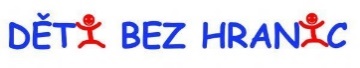 Náš tým POTVRZENÍ ZÁKONNÉHO ZÁSTUPCE DÍTĚTEJméno a příjmení dítěte: 	______________________________________________Datum narození: 		______________________________________________Adresa:			______________________________________________Prohlašuji, že dítě nejeví známky akutního onemocnění (průjem, teplota apod.) a okresní hygienik ani ošetřující lékař mu nenařídil karanténní opatření. Není mi též známo, že by v posledním týdnu přišlo mé dítě do styku s osobami, které onemocněly přenosnou nemocí. Jsem si vědom/a právních následků, které by mne postihly, kdyby toto mé prohlášení bylo nepravdivé.V  _____________	 dne  ________________	______________________________________Podpis zákonných zástupců v den odjezdu dítěte na tábor. Potvrzení o bezinfekčnosti nesmí být starší déle než 1 den.POTVRZENÍ DOSPĚLÝCH ÚČASTNÍKŮ TÁBORAJméno a příjmení:	 	______________________________________________Datum narození: 		______________________________________________Adresa:			______________________________________________Prohlašuji, že nejevím známky akutního onemocnění (průjem, teplota apod.) a okresní hygienik ani ošetřující lékař mi nenařídil karanténní opatření. Není mi též známo, že bych v posledním týdnu přišel/přišla do styku s osobami, které onemocněly přenosnou nemocí. Jsem si vědom/a právních následků, které by mne postihly, kdyby toto mé prohlášení bylo nepravdivé.V _____________	 dne _____________________________________________            Podpis v den odjezdu na táborPotvrzení o bezinfekčnosti nesmí být starší déle než 1 den.